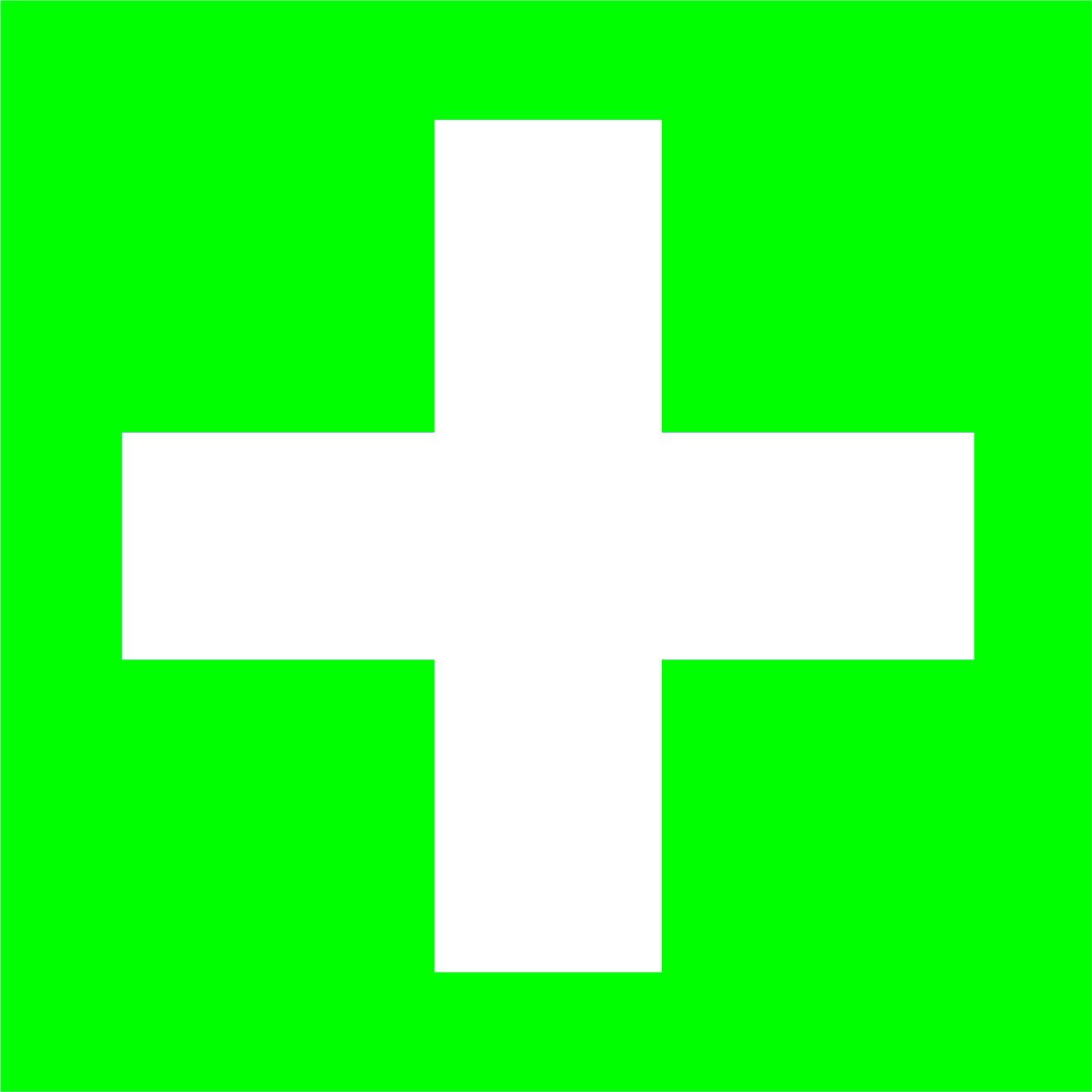 けがを　なおす　ところFirst Aid